8. B   		   BÁSEŇ O DISTANČNÍ VÝUCEZ POHLEDU ŽÁKA                                 				Z POHLEDU UČITELKY                                                                                                                                   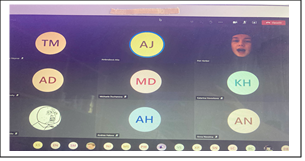 Distanční výuka, není dobrá pro kluka                           				 Nechce se mi vstávat,                                Ani pozor dávatTelefon mi pořád cinká                             Moje hlava ovšem spinká                         V našem domě lednička.                           Je už prázdná celičká                          Máme zase online hoďku  No, to bude drama,Jestli test si napíšeme,Budeme mít trauma.Pomsta bude sladká prýTest nás čeká v úterý.S matikou je hodně dřiny radši skočím do peřiny Zlomkama nás Zajda mučí, Ona je tak ráda učí 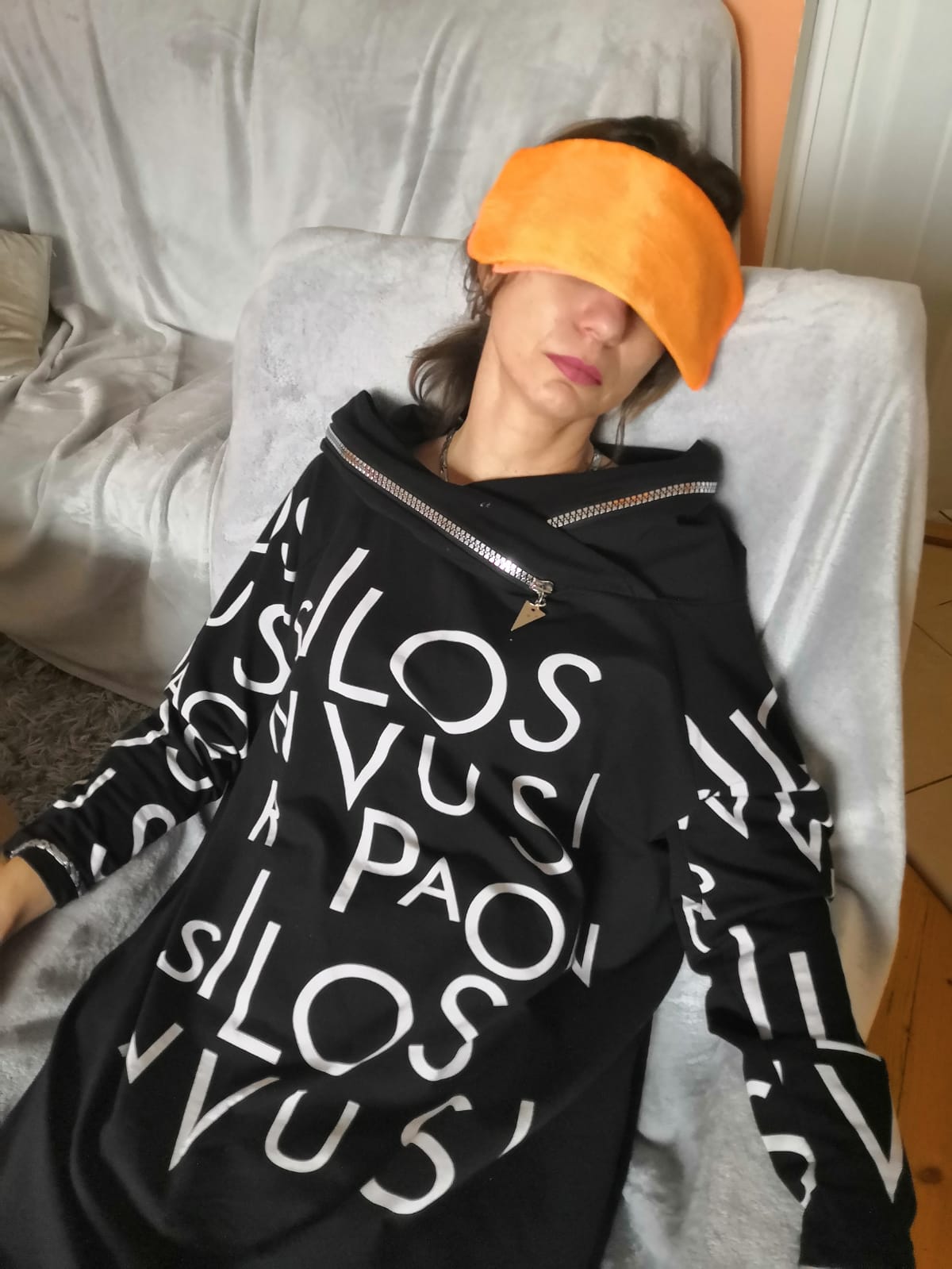 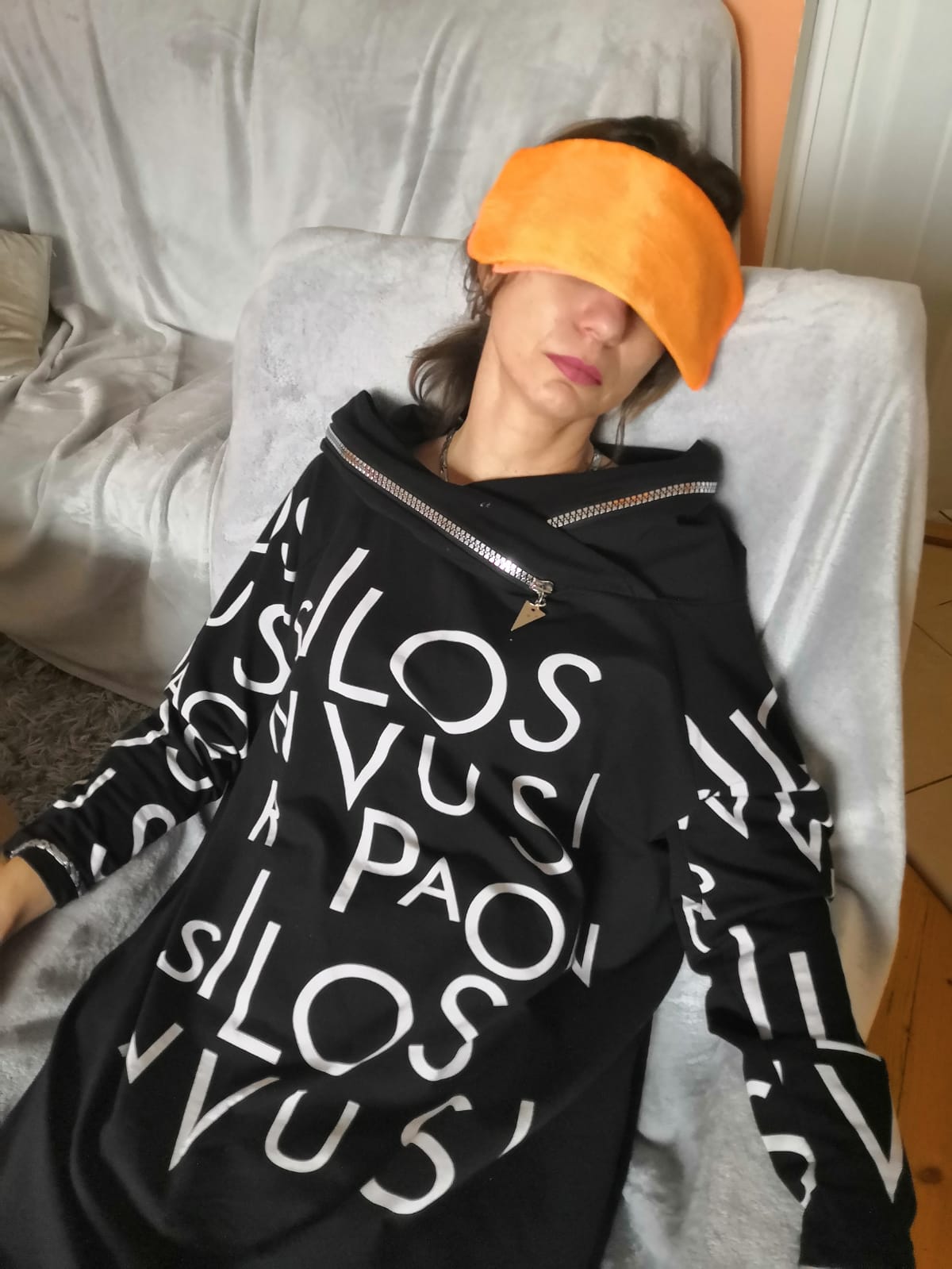 Mikrofon mi nejde copak na tom sejde… Naučit nás Jazyk českýJaruška moc touží,				Ale zatím, chudák malá, Zoufalost ji souží.Máme z toho poučeníTento virus sranda není…